 Fairlight / Manly Cub Scouts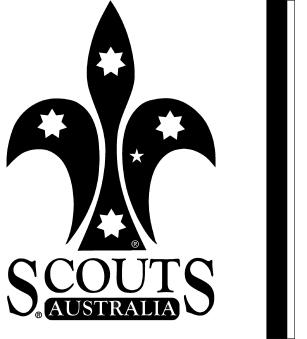  2016 - Term 4 Program Term Theme: A Little of Every Thing Badges – Space, First Aid, Hand Craft & Boomerangs Meetings - Tuesdays 6:00pm to 7:30pm Ivanhoe Park Scout Hall, Park Ave, Manly (via Birkley Road) Unless advised otherwise. Group details can be found at: http://fairlightmanlyscouts.org.au LeadersCub Leader: 		Richard Brooke (Akela) - rgbrooke@hotmail.com  Mobile: 0438655895Cub Leader:		Daryl Mclean – darylmclean@hotmail.com  Mobile: 0416004715Cub Leader: 		Jan Bos (Kotick) – jwdbos@dds.nl Work: 92103216 - Mobile: 0458664698Assist. Cub Leader:	Gab Stokes (Keego) – gabstokes@gmail.com Mobile: 0401841636Assist. Cub Leader:	Simone O’Brien (Baloo) – tonyck@bigpond.com Mobile: 0421419446  Assist. Cub Leader:	Kirsten Pederson–Jones (Riki Tiki Tavi) - kpedersenjones@gmail.com Mobile: 0403588020Group Leader: 		Neil Hadley – neil.camille.hadley@bigpond.com  Home: 99773817 Mobile: 0418417420Key Upcoming Dates:22nd – 23rd October - Cuboree Shake Down Camp: This camp is compulsory for all Cubs attending Cuboree. Please liaise with Simone O’Brien (Baloo) F/M Leader attending Cuboree. 27th November – George Clifton: F/M Cubs Term 4 Day out.3rd December – Christmas Tree Sale: This is Fairlight/Manly Group’s major (only) fundraising event for the year. Your participation is vital to the continued successful operation of Fairlight/Manly Cubs – Scouts and Venturers. See you there. Long Term Activity Notice: 4th / 5th March 2017 – Family Camp Manly Dam12th / 13th / 14th May 2017 - Katoomba Adventure Weekend.  TBC…..Housekeeping notes:Uniform: For insurance as well as appearance purposes, Cubs MUST travel to and from Cubactivities in full Cub uniform. It is important that the uniform is well maintained and worn correctly. (for example: Scarves rolled neat & tight). If any items are missing, we can replace them, but not on the night!Footwear: We spend a lot of time outdoors, even on hall nights. Please make sure that your Cub is wearing footwear suitable for outdoor activities. Bare feet, Thongs, Sandals, and Crocs are NOT suitable or safe, and may restrict the activities the Cub is allowed to take part in.Drop off – Pick Up: Please endeavor to drop off and pick up Cubs at the times specified. When picking up your Cub, please let the coordinating Leader know, so that we can maintain correct contact and handover of the Cubs. Cubs must stay with the leaders until picked up by their parents or a responsible adult authorized to do so by their parents.Parent Helpers: To achieve the best experience for the Cubs, and maintain the required 1 Adult to 6 Children ratio we have included a Parent Helper roster into the term programs, (Cubs surname of family helping). If you can’t make the evening you have been rostered on for please swap with another parent (Family) or let the coordinating leader for that event know ASAP. If you are dropping your Cub off and are at a loose end till you pick them up please feel free to stay and help, let the coordinating leader know and join in.It is a requirement of the NSW Govt that a Volunteer Declaration (Scouts form M5) be completed by all volunteers working with children. Each person helping is required to fill the form out (just the once) and give it to the coordinating leader; confidentiality in all matters is one of our main priorities. Leader Structure: All the leaders are volunteers and have other commitments that may restrict what events they can attend. As such the Coordinating Leader (CL) will change from event to event, please see the Term Programs for the CL. The CL will endeavor to confirm the details of an upcoming event - time, place, equipment requirements, activities etc etc. If no confirmation is received refer to the program.  Please refer all queries, correspondence and admin matters to the CL for that event.  E1 forms: These forms are to provide parents with information about events away from the Ivanhoe Park area, to enable them to make an informed decision about their child attending. E1 forms will be sent out ahead of time for the relevant events. The 1st page needs to be returned fully filled in and signed. If you require any additional information for any events contact the coordinating leader.Boomerang Badge Work: The Cubs should be putting in some individual effort for their Boomerang badges. Therefore it is expected the Cubs will have some elements either ready for assessment or have a good idea of what is required. Eg: For the Ropes section, a little practice at home with a rope tying a reef knot, clove hitch or sheetbend for the Silver Boomerang will give them a lot more pride in the badge then just being shown it and copying.DateActivityDetailsParent Helpers (Cubs Surname)Co-Ordinating Leader (CL)Duty Six11th Oct TuesdayWelcome BackGames and activities. At the Hall unless advised elsewhere.HodeyNewtonGab (Keego)Black18th Oct TuesdaySpring is in the Air.Visit Stony Range Garden, a Botanic Oasis in Dee Why.  NooneBurkeDaryl-22nd – 23rd Sat – Sun Shake It DownCuboree Shake Down Camp Ingleside. Only for those going to Cuboree.-Simone (Baloo)-25th OctTuesdayPlastic FantasticMake something with stuff including plastic, Hand Craft Badge. At the Hall.GrimmerMcDonaldSimone (Baloo)Kirsten (Riki Tiki T)Tawny1st Nov TuesdayMaster Egg Chefs.Cubs Wood Fired BBQ Egg cooking night at Manly Dam.Shepherd BoltonJan (Kotick)-8th Nov TuesdayWilliam Tell Try OutsArchery night with Warringah Archers  at Cromer.  The Apple and Arrow.HoughStollDaryl-15th Nov TuesdayShelly Beach Circuit Walk A walk from - to Shelly Beach via “The  Castle” and “Beach with no Sand”BartramPartingtonRichard (Akela)-22nd Nov TuesdaySend for HelpFirst Aid night. D-R-S-A-B-C-D. Will there be a doctor in the Hall? At the hallReidHurleyRichard (Akela)White27th Nov SundayGeorge Clifton A Day Out at Georges Heights and Clifton Gardens. Walk, Play, Swim?All Welcome / EncouragedRichard (Akela)-29th Nov TuesdayGrey Wolf ResourcesOur Grey Wolf applicants present their resources and games. At Hall AlywinBurgessRichard (Akela)Grey3rd Dec SaturdayChristmas Tree SaleF/M Group Annual Christmas Tree Sale Fundraiser. Hinkler Park Manly.EverybodyBarbara CamposRichard (Akela)-6th Dec TuesdayThe BIG ChallengeIn small groups Cubs will be set challenges around North Harbour.LucasPunchRichard (Akela)-13th Dec TuesdayQuarantinedWalk through the Quarantine Station North Head. With a visit to the beach. CarmelCogleyJan (Kotick)-